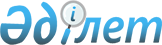 О внесении изменений и дополнения в решение Кокшетауского городского
маслихата от 12 декабря 2012 года № С-14/5 "О городском бюджете на 2013-2015 годы"
					
			Утративший силу
			
			
		
					Решение Кокшетауского городского маслихата Акмолинской области от 21 февраля 2013 года № С-15/5. Зарегистрировано Департаментом юстиции Акмолинской области 07 марта 2013 года № 3671. Утратило силу в связи с истечением срока применения - (письмо Кокшетауского городского маслихата Акмолинской области от 11 июля 2014 года № 06-02-205)      Сноска. Утратило силу в связи с истечением срока применения - (письмо Кокшетауского городского маслихата Акмолинской области от 11.07.2014 № 06-02-205).      Примечание РЦПИ.

      В тексте документа сохранена пунктуация и орфография оригинала.

      В соответствии с подпунктом 4) пункта 2, пунктом 3 статьи 106,  статьи 111 Бюджетного кодекса Республики Казахстан от 4 декабря 2008 года, подпунктом 1) пункта 1 статьи 6 Закона Республики Казахстан от 23 января 2001 года «О местном государственном управлении и самоуправлении в Республике Казахстан», Кокшетауский городской маслихат РЕШИЛ:



      1. Внести в решение Кокшетауского городского маслихата «О городском бюджете на 2013-2015 годы» от 12 декабря 2012 года № С-14/5 (зарегистрировано в Реестре государственной регистрации нормативных правовых актов за № 3560, опубликовано 10 января 2013 года в газетах «Көкшетау» и 10 января 2013 года «Степной маяк») следующие изменения и дополнение:



      пункт 1 изложить в новой редакции:



      1. «Утвердить городской бюджет на 2013-2015 годы согласно приложениям 1, 2 и 3 соответственно, в том числе на 2013 год в следующих объемах:



      1) доходы – 13 639 400,8 тысяч тенге, в том числе по:



      налоговым поступлениям – 9 000 000 тысяч тенге;



      неналоговым поступлениям – 46 347 тысяч тенге;



      поступлениям от продажи основного капитала – 326 427 тысяч тенге;



      поступлениям трансфертов – 4 266 626,8 тысяч тенге;



      2) затраты – 13 646 247,1 тысяч тенге;



      3) чистое бюджетное кредитование – -142 668 тысяч тенге, в том числе:



      бюджетные кредиты – 12 983 тысяч тенге;



      погашение бюджетных кредитов – 155 651 тысяч тенге;



      4) профицит бюджета – 135 821,7 тысяч тенге;



      5) использование профицита бюджета – -135 821,7 тысяч тенге»;



      пункт 6 изложить в новой редакции:



      «6. Учесть, что в городском бюджете на 2013 год предусмотрены целевые трансферты за счет средств областного бюджета на образование в сумме 1 089 440,8 тысяч тенге, в том числе:



      1) целевые текущие трансферты в сумме 7 326 тысячи тенге, в том числе:



      7326 тысяч тенге – на установку автоматической пожарной сигнализации.



      2) целевые трансферты на развитие в сумме 1 082 114,8 тысяч тенге, в том числе:



      291 391 тысяча тенге – на строительство дошкольного образовательного учреждения на 240 мест в городе Кокшетау;



      254 400 тысяч тенге – на строительство пристройки на 264 мест к учебному корпусу средней школы № 3 села Красный Яр города Кокшетау;



      386 323,8 тысяч тенге – на строительство учебно-воспитательного комплекса по улице Дружбы, 1 К в микрорайоне Бирлик города Кокшетау;



      150 000 тысяч тенге – на строительство детского сада в городе Кокшетау».



      пункт 7 изложить в новой редакции:



      «7. Учесть, что в городском бюджете на 2013 год предусмотрены целевые текущие трансферты за счет средств республиканского бюджета на социальное обеспечение населения в сумме 5 176 тысяч тенге, в том числе:



      5 176 тысяч тенге – на введение стандартов специальных социальных услуг».



      пункт 10 изложить в новой редакции:



      «10. Учесть, что в городском бюджете на 2013 год предусмотрены целевые трансферты за счет средств областного бюджета в сумме 233 780 тысяч тенге, в том числе:



      1) целевые текущие трансферты в сумме 30 000 тысяч тенге, в том числе:



      30 000 тысяч тенге – на противопаводковые мероприятия;



      2) целевые трансферты на развитие в сумме 203 780 тысяч тенге, в том числе:



      151 280 тысяч тенге – на привязку проекта повторного применения, проведение государственной экспертизы, строительство 45-ти квартирного жилого дома в городе Кокшетау;



      52 500 тысяч тенге – на приобретение жилья отдельным категориям граждан».



      приложение 1 изложить в новой редакции, согласно приложению 1 к настоящему решению.



      дополнить приложением 6, согласно приложению 2 к настоящему решению.



      2. Настоящее решение вступает в силу со дня государственной регистрации в Департаменте юстиции Акмолинской области и вводится в действие с 1 января 2013 года.      Председатель 15 внеочередной

      сессии Кокшетауского городского

      маслихата пятого созыва                    Ж.Абишев      Секретарь

      Кокшетауского городского

      маслихата пятого созыва                    Б.Бегалин      «СОГЛАСОВАНО»      Аким

      города Кокшетау                            М.Батырханов

Приложение 1     

к решению Кокшетауского

городского маслихата  

от 21 февраля 2013 года

№ С-15/5        Приложение 1     

к решению Кокшетауского

городского маслихата  

от 12 декабря 2012 года

№ С-14/5         

Городской бюджет на 2013 год

Приложение 2      

к решению Кокшетауского

городского маслихата  

от 21 февраля 2013 года

№ С- 15/5       Приложение 6      

к решению Кокшетауского

городского маслихата  

от 12 декабря 2012 года

№ С-14/5         

Используемые остатки бюджетных средств
					© 2012. РГП на ПХВ «Институт законодательства и правовой информации Республики Казахстан» Министерства юстиции Республики Казахстан
				КатегорияКатегорияКатегорияКатегорияСумма, тысяч тенгеКлассКлассКлассСумма, тысяч тенгеПодклассПодклассСумма, тысяч тенгеНаименованиеСумма, тысяч тенге12345I. Доходы13639400,81Налоговые поступления9000000,0101Подоходный налог535000,02Индивидуальный подоходный налог535000,0103Социальный налог3342836,01Социальный налог3342836,0104Hалоги на собственность904063,01Hалоги на имущество442895,03Земельный налог100424,04Hалог на транспортные средства360590,05Единый земельный налог154,0105Внутренние налоги на товары, работы и услуги4083135,02Акцизы3908466,03Поступления за использование природных и других ресурсов39723,04Сборы за ведение предпринимательской и профессиональной деятельности106912,05Налог на игорный бизнес28034,0108Обязательные платежи, взимаемые за совершение юридически значимых действий и (или) выдачу документов уполномоченными на то государственными органами или должностными лицами134966,01Государственная пошлина134966,02Неналоговые поступления46347,0201Доходы от государственной собственности10183,01Поступления части чистого дохода государственных предприятий10,05Доходы от аренды имущества, находящегося в государственной собственности9836,07Вознаграждения по кредитам, выданным из государственного бюджета337,0202Поступления от реализации товаров (работ, услуг) государственными учреждениями, финансируемыми из государственного бюджета1600,01Поступления от реализации товаров (работ, услуг) государственными учреждениями, финансируемыми из государственного бюджета1600,0203Поступления денег от проведения государственных закупок, организуемых государственными учреждениями, финансируемыми из государственного бюджета2000,01Поступления денег от проведения государственных закупок, организуемых государственными учреждениями, финансируемыми из государственного бюджета2000,0204Штрафы, пени, санкции, взыскания, налагаемые государственными учреждениями, финансируемыми из государственного бюджета, а также содержащимися и финансируемыми из бюджета (сметы расходов) Национального Банка Республики Казахстан5939,01Штрафы, пени, санкции, взыскания, налагаемые государственными учреждениями, финансируемыми из государственного бюджета, а также содержащимися и финансируемыми из бюджета (сметы расходов) Национального Банка Республики Казахстан, за исключением поступлений от организаций нефтяного сектора5939,0206Прочие неналоговые поступления26625,01Прочие неналоговые поступления26625,03Поступления от продажи основного капитала326427,001Продажа государственного имущества, закрепленного за государственными учреждениями259744,01Продажа государственного имущества, закрепленного за государственными учреждениями259744,003Продажа земли и нематериальных активов66683,01Продажа земли60000,02Продажа нематериальных активов6683,04Поступления трансфертов4266626,802Трансферты из вышестоящих органов государственного управления4266626,82Трансферты из областного бюджета4266626,8Функциональная группаФункциональная группаФункциональная группаФункциональная группаСумма, тысяч тенгеАдминистратор бюджетных программАдминистратор бюджетных программАдминистратор бюджетных программСумма, тысяч тенгеПрограммаПрограммаСумма, тысяч тенгеНаименованиеСумма, тысяч тенге12345II. Затраты13646247,11Государственные услуги общего характера319521,0112Аппарат маслихата района (города областного значения)15229,0001Услуги по обеспечению деятельности маслихата района (города областного значения)15168,0003Капитальные расходы государственного органа61,0122Аппарат акима района (города областного значения)215029,0001Услуги по обеспечению деятельности акима района (города областного значения)202374,0002Создание информационных систем258,0003Капитальные расходы государственного органа9717,0009Капитальные расходы подведомственных государственных учреждений и организаций2680,0123Аппарат акима района в городе, города районного значения, поселка, аула (села), аульного (сельского) округа36759,0001Услуги по обеспечению деятельности акима района в городе, города районного значения, поселка, аула (села), аульного (сельского) округа18832,0022Капитальные расходы государственного органа166,0024Создание информационных систем50,0032Капитальные расходы подведомственных государственных учреждений и организаций17711,0452Отдел финансов района (города областного значения)31604,0001Услуги по реализации государственной политики в области исполнения бюджета района (города областного значения) и управления коммунальной собственностью района (города областного значения)25517,0002Создание информационных систем91,0003Проведение оценки имущества в целях налогообложения2842,0010Приватизация, управление коммунальным имуществом, постприватизационная деятельность и регулирование споров, связанных с этим888,0011Учет, хранение, оценка и реализация имущества, поступившего в коммунальную собственность1160,0018Капитальные расходы государственного органа631,0028Приобретение имущества в коммунальную собственность190,0033Проведение мероприятий по ликвидации государственного учреждения, проводившего работу по выдаче разовых талонов и обеспечению полноты сбора сумм от реализации разовых талонов285,0453Отдел экономики и бюджетного планирования района (города областного значения)20900,0001Услуги по реализации государственной политики в области формирования и развития экономической политики, системы государственного планирования и управления района (города областного значения)20345,0004Капитальные расходы государственного органа555,02Оборона61081,0122Аппарат акима района (города областного значения)61081,0005Мероприятия в рамках исполнения всеобщей воинской обязанности6459,0006Предупреждение и ликвидация чрезвычайных ситуаций масштаба района (города областного значения)54622,03Общественный порядок, безопасность, правовая, судебная, уголовно-исполнительная деятельность64224,0458Отдел жилищно-коммунального хозяйства, пассажирского транспорта и автомобильных дорог района (города областного значения)64224,0021Обеспечение безопасности дорожного движения в населенных пунктах64224,04Образование6355412,8464Отдел образования района (города областного значения)556784,0009Обеспечение деятельности организаций дошкольного воспитания и обучения102538,0040Реализация государственного образовательного заказа в дошкольных организациях образования454246,0464Отдел образования района (города областного значения)3898957,0003Общеобразовательное обучение3678440,0006Дополнительное образование для детей220517,0464Отдел образования района (города областного значения)27906,0018Организация профессионального обучения27906,0464Отдел образования района (города областного значения)272041,0001Услуги по реализации государственной политики на местном уровне в области образования15367,0002Создание информационных систем136,0004Информатизация системы образования в государственных учреждениях образования района (города областного значения)5612,0005Приобретение и доставка учебников, учебно-методических комплексов для государственных учреждений образования района (города областного значения)19709,0007Проведение школьных олимпиад, внешкольных мероприятий и конкурсов районного (городского) масштаба17669,0015Ежемесячные выплаты денежных средств опекунам (попечителям) на содержание ребенка-сироты (детей-сирот), и ребенка (детей), оставшегося без попечения родителей48506,0020Обеспечение оборудованием, программным обеспечением детей-инвалидов, обучающихся на дому302,0067Капитальные расходы подведомственных государственных учреждений и организаций164740,0467Отдел строительства района (города областного значения)1599724,8037Строительство и реконструкция объектов образования1599724,86Социальная помощь и социальное обеспечение459418,0451Отдел занятости и социальных программ района (города областного значения)401376,0002Программа занятости56854,0004Оказание социальной помощи на приобретение топлива специалистам здравоохранения, образования, социального обеспечения, культуры, спорта и ветеринарии в сельской местности в соответствии с законодательством Республики Казахстан4534,0005Государственная адресная социальная помощь16521,0006Оказание жилищной помощи27525,0007Социальная помощь отдельным категориям нуждающихся граждан по решениям местных представительных органов109260,0010Материальное обеспечение детей-инвалидов, воспитывающихся и обучающихся на дому2576,0013Социальная адаптация лиц, не имеющих определенного местожительства36348,0014Оказание социальной помощи нуждающимся гражданам на дому74094,0016Государственные пособия на детей до 18 лет12004,0017Обеспечение нуждающихся инвалидов обязательными гигиеническими средствами и предоставление услуг специалистами жестового языка, индивидуальными помощниками в соответствии с индивидуальной программой реабилитации инвалида60306,0023Обеспечение деятельности центров занятости населения1354,0451Отдел занятости и социальных программ района (города областного значения)58042,0001Услуги по реализации государственной политики на местном уровне в области обеспечения занятости и реализации социальных программ для населения51330,0011Оплата услуг по зачислению, выплате и доставке пособий и других социальных выплат1521,0067Капитальные расходы подведомственных государственных учреждений и организаций5191,07Жилищно-коммунальное хозяйство3388916,3458Отдел жилищно-коммунального хозяйства, пассажирского транспорта и автомобильных дорог района (города областного значения)105000,0002Изъятие, в том числе путем выкупа земельных участков для государственных надобностей и связанное с этим отчуждение недвижимого имущества100000,0031Изготовление технических паспортов на объекты кондоминиумов5000,0467Отдел строительства района (города областного значения)2075686,3003Проектирование, строительство и (или) приобретение жилья коммунального жилищного фонда864732,3004Проектирование, развитие, обустройство и (или) приобретение инженерно-коммуникационной инфраструктуры1210954,0479Отдел жилищной инспекции района (города областного значения)7872,0001Услуги по реализации государственной политики на местном уровне в области жилищного фонда7134,0005Капитальные расходы государственного органа738,0467Отдел строительства района (города областного значения)101475,0006Развитие системы водоснабжения и водоотведения101475,0123Аппарат акима района в городе, города районного значения, поселка, аула (села), аульного (сельского) округа23086,0008Освещение улиц населенных пунктов4858,0009Обеспечение санитарии населенных пунктов12475,0011Благоустройство и озеленение населенных пунктов5753,0458Отдел жилищно-коммунального хозяйства, пассажирского транспорта и автомобильных дорог района (города областного значения)1075797,0015Освещение улиц в населенных пунктах61000,0016Обеспечение санитарии населенных пунктов318230,0017Содержание мест захоронений и захоронение безродных2359,0018Благоустройство и озеленение населенных пунктов694208,08Культура, спорт, туризм и информационное пространство277861,0123Аппарат акима района в городе, города районного значения, поселка, аула (села), аульного (сельского) округа15520,0006Поддержка культурно-досуговой работы на местном уровне15520,0455Отдел культуры и развития языков района (города областного значения)113818,0003Поддержка культурно-досуговой работы113818,0465Отдел физической культуры и спорта района (города областного значения)17360,0006Проведение спортивных соревнований на районном (города областного значения) уровне6114,0007Подготовка и участие членов сборных команд района (города областного значения) по различным видам спорта на областных спортивных соревнованиях11246,0455Отдел культуры и развития языков района (города областного значения)67981,0006Функционирование районных (городских) библиотек48200,0007Развитие государственного языка и других языков народа Казахстана19781,0456Отдел внутренней политики района (города областного значения)20314,0002Услуги по проведению государственной информационной политики через газеты и журналы16192,0005Услуги по проведению государственной информационной политики через телерадиовещание4122,0455Отдел культуры и развития языков района (города областного значения)15304,0001Услуги по реализации государственной политики на местном уровне в области развития языков и культуры11541,0002Создание информационных систем131,0010Капитальные расходы государственного органа160,0032Капитальные расходы подведомственных государственных учреждений и организаций3472,0456Отдел внутренней политики района (города областного значения)20340,0001Услуги по реализации государственной политики на местном уровне в области информации, укрепления государственности и формирования социального оптимизма граждан15713,0003Реализация мероприятий в сфере молодежной политики4616,0006Капитальные расходы государственного органа11,0465Отдел физической культуры и спорта района (города областного значения)7224,0001Услуги по реализации государственной политики на местном уровне в сфере физической культуры и спорта7221,0004Капитальные расходы государственного органа3,010Сельское, водное, лесное, рыбное хозяйство, особо охраняемые природные территории, охрана окружающей среды и животного мира, земельные отношения45874,0474Отдел сельского хозяйства и ветеринарии района (города областного значения)18505,0001Услуги по реализации государственной политики на местном уровне в сфере сельского хозяйства и ветеринарии8035,0003Капитальные расходы государственного органа2400,0007Организация отлова и уничтожения бродячих собак и кошек6054,0099Реализация мер по оказанию социальной поддержки специалистов2016,0463Отдел земельных отношений района (города областного значения)20938,0001Услуги по реализации государственной политики в области регулирования земельных отношений на территории района (города областного значения)18384,0004Организация работ по зонированию земель2554,0474Отдел сельского хозяйства и ветеринарии района (города областного значения)6431,0013Проведение противоэпизоотических мероприятий6431,011Промышленность, архитектурная, градостроительная и строительная деятельность87151,0467Отдел строительства района (города областного значения)27990,0001Услуги по реализации государственной политики на местном уровне в области строительства27943,0014Создание информационных систем28,0017Капитальные расходы государственного органа19,0468Отдел архитектуры и градостроительства района (города областного значения)59161,0001Услуги по реализации государственной политики в области архитектуры и градостроительства на местном уровне17091,0003Разработка схем градостроительного развития территории района и генеральных планов населенных пунктов42070,012Транспорт и коммуникации926921,0123Аппарат акима района в городе, города районного значения, поселка, аула (села), аульного (сельского) округа7123,0013Обеспечение функционирования автомобильных дорог в городах районного значения, поселках, аулах (селах), аульных (сельских) округах7123,0458Отдел жилищно-коммунального хозяйства, пассажирского транспорта и автомобильных дорог района (города областного значения)919798,0022Развитие транспортной инфраструктуры4943,0023Обеспечение функционирования автомобильных дорог388855,0045Капитальный и средний ремонт автомобильных дорог районного значения и улиц населенных пунктов526000,013Прочие228696,0469Отдел предпринимательства района (города областного значения)10473,0001Услуги по реализации государственной политики на местном уровне в области развития предпринимательства и промышленности9193,0003Поддержка предпринимательской деятельности919,0004Капитальные расходы государственного органа361,0123Аппарат акима района в городе, города районного значения, поселка, аула (села), аульного (сельского) округа8328,0040Реализация мер по содействию экономическому развитию регионов в рамках Программы «Развитие регионов»8328,0452Отдел финансов района (города областного значения)175191,0012Резерв местного исполнительного органа района (города областного значения)175191,0458Отдел жилищно-коммунального хозяйства, пассажирского транспорта и автомобильных дорог района (города областного значения)34704,0001Услуги по реализации государственной политики на местном уровне в области жилищно-коммунального хозяйства, пассажирского транспорта и автомобильных дорог33823,0013Капитальные расходы государственного органа484,0020Создание информационных систем397,014Обслуживание долга337,0452Отдел финансов района (города областного значения)337,0013Обслуживание долга местных исполнительных органов по выплате вознаграждений и иных платежей по займам из областного бюджета337,015Трансферты1430834,0452Отдел финансов района (города областного значения)1430834,0007Бюджетные изъятия1430834,0КлассКлассКлассПодклассПодклассIII. Чистое бюджетное кредитование:-142668,0бюджетные кредиты12983,010Сельское, водное, лесное, рыбное хозяйство, особо охраняемые природные территории, охрана окружающей среды и животного мира, земельные отношения12983,0474Отдел сельского хозяйства и ветеринарии района (города областного значения)12983,0009Бюджетные кредиты для реализации мер социальной поддержки специалистов12983,05Погашение бюджетных кредитов155651,001Погашение бюджетных кредитов155651,01Погашение бюджетных кредитов, выданных из государственного бюджета155651,0V. Дефицит (профицит) бюджета135821,7VI. Финансирование дефицита (использование профицита) бюджета-135821,7Функциональная группаФункциональная группаФункциональная группаФункциональная группаСумма, тысяч тенгеАдминистратор бюджетных программАдминистратор бюджетных программАдминистратор бюджетных программСумма, тысяч тенгеПрограммаПрограммаСумма, тысяч тенгеНаименованиеСумма, тысяч тенге12345II. Затраты105341,37Жилищно-коммунальное хозяйство105341,3467Отдел строительства района (города областного значения)105341,3003Проектирование, строительство и (или) приобретение жилья коммунального жилищного фонда105341,3